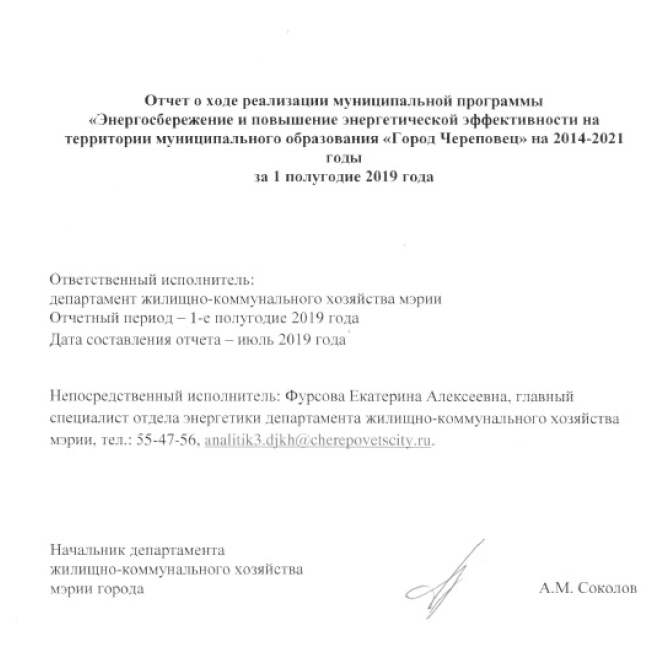 Конкретные результаты реализации муниципальной программы «Энергосбережение и повышение энергетической эффективности на территории муниципального образования «Город Череповец» на 2014-2021 годы, достигнутые за 1 полугодие текущего финансового года (контрольные события в краткой форме).В рамках муниципальной программы для достижения поставленных целей стоят задачи, выполнение которых ведет к положительной динамике в области энергосбережения.В течение 1 полугодия 2019 года в организациях с участием муниципального образования, в жилищном фонде и в коммунальном хозяйстве выполнялись мероприятия направленные на энергосбережение и повышение энергетической эффективности.В рамках задач по сокращению потребления и потерь энергоресурсов произведены следующие работы не в полном объеме – модернизация освещения, установка датчиков движения, замена оконных блоков и дверей, утепление помещений, нанесение изоляции на трубопроводы, установка доводчиков на дверь.В рамках задачи по обеспечению учета всего объема потребляемых энергетических ресурсов и осуществления расчетов за потребленные энергоресурсы с использованием приборов учета  проведены работы по оснащению индивидуальными приборами учета воды и электрической энергии жилых помещений в многоквартирных домах.В рамках задачи по внедрению энергосберегающих технологий и энергоэффективного оборудования были осуществлены мероприятия по установке энергосберегающих светильников, ремонта системы отопления замене оконных блоков.В рамках задачи по созданию резервных энергетических мощностей за счет реализации мероприятий по энергосбережению и повышению энергетической эффективности при их передаче произведены не в полном объеме – ремонт тепловых пунктов, модернизация электрооборудования, модернизация насосного оборудования.А так же в рамках задачи проведения обязательных энергетических обследований и паспортизации потребителей энергоресурсов, в организациях с участием муниципального образования проведены мероприятия по энергоаудиту.Основными достигнутыми конечными результатами муниципальной программы являются:Наличие в организациях с участием муниципального образования энергетических паспортов.Энергетический паспорт - обязательный официальный документ, являющийся результатом энергетического обследования и содержащий сведения об оснащенности приборами учета используемых энергетических ресурсов, об объеме используемых энергетических ресурсов и о его изменении, о показателях энергетической эффективности, о величине потерь переданных энергетических ресурсов и о потенциале энергосбережения. На сегодняшний день во всех организациях с участием муниципального образования имеются энергетические паспорта (за исключением вновь созданных).Сокращение потребления энергоресурсов и воды.К концу 2018 года в результате реализации муниципальной программы удалось достичь следующих результатов:Динамика потребления энергоресурсов и воды за 2009-2018 годыОчевидно снижение потребления тепловой энергии, воды и газа (в сравнении со значениями 2009 года). Потребление электроэнергии постепенно растет, что  объясняется увеличением количества доведенной до конечного потребителя электроэнергии в связи с использованием АИИС КУЭ нижнего уровня.В первом полугодии 2019 года бюджетными учреждениями выполнялись технические мероприятия, рекомендованные энергоаудиторами по результатам проведения обязательного энергетического обследования, но уже вне рамок муниципальной программы, преимущественно при проведении капитального ремонта.Полный переход на приборный учет при расчетах организаций муниципальной бюджетной сферы, жилищного фонда с организациями коммунального комплекса.Оснащение зданий, строений и сооружений, находящихся в муниципальной собственности, используемых для размещения органов местного самоуправления, а также жилых домов города приборами учета потребляемых энергоресурсов и воды является одним из обязательных требований Федерального закона от 23.11.2009 г. № 261-ФЗ «Об энергосбережении…».На сегодняшний день все здания, находящиеся в муниципальной собственности, используемые для размещения органов местного самоуправления, оснащены приборами учета потребляемых энергоресурсов и воды.В части же жилого фонда данное мероприятие пока осталось невыполненным. На 1 июля 2019 года степень оснащенности многоквартирных домов приборами учета составила: общедомовыми: электрической энергии – 100 %, по холодной воде – 99,9 %, по тепловой энергии – 75,2 %; индивидуальными: по электрической энергии – 95,5 %, по холодной воде – 85,2 %, по газу – 47,65 %.Динамика потребления воды и электрической энергии жилищным фондом за 2009-2018 годыСредства на реализацию мероприятия по оснащению индивидуальными приборами учета воды и электрической энергии муниципальных жилых помещений из городского бюджета начали выделяться с 2014 года. За 2014 год 260 индивидуальных приборов учета воды установлено в  103 муниципальных жилых помещениях. За 2015 год 221 индивидуальный прибор учета воды установлен в  85 муниципальных жилых помещениях. За 2016 год 319 индивидуальных приборов учета воды установлено в  118 жилых помещениях, относящихся к муниципальному жилищному фонду города. За 2017 год 160 индивидуальных приборов учета воды и 24 прибора учета электрической энергии установлены в 79 жилых помещениях, относящихся к муниципальному жилищному фонду города. За 2018 год 133 индивидуальных приборов учета воды и 33 прибора учета электрической энергии установлены в 82 жилых помещениях, относящихся к муниципальному жилищному фонду города. В 1-м полугодии 2019 года установлены  25 ИПУ электроэнергии.Результативность реализации муниципальной программы оценивается посредством целевых показателей. Перечень целевых показателей Программы регламентирован Методикой расчета значений целевых показателей в области энергосбережения и повышения энергетической эффективности, в том числе в сопоставимых условиях, утвержденной приказом Министерства энергетики Российской Федерации от 30.06.2014 № 399. Сведения о достижении целевых показателей муниципальной программы за 1 полугодие 2019 года с указанием сведений о расчете представлены в приложении 1 и 1а.Описание результатов реализации основных мероприятий подпрограмм муниципальной программы представлено в приложении 2.Приложение 1Сведения о достижении значений целевых показателей (индикаторов)Приложение 1аСведения о расчете целевых показателей (индикаторов) муниципальной программы (подпрограммы)Приложение 2Сведения о степени выполнения основных мероприятий муниципальной программы, подпрограмм и ведомственных целевых программПриложение 3Отчет об использовании бюджетных ассигнований городского бюджета на реализацию муниципальной программы Приложение 4Информация о расходах городского, федерального, областного бюджетов, внебюджетных источниковна реализацию целей муниципальной программы города4. Информация о внесенных ответственным исполнителем в1 полугодии текущего финансового года изменениях в муниципальную программу с указанием причин изменений (краткая характеристика изменений из пояснительных записок к проектам постановлений мэрии о внесении изменений в муниципальные программы).1). В первом полугодии 2019 года изменений в постановление мэрии города «О внесении изменений в постановление мэрии города от 26.07.2010 № 2850» от 18.10.2018 № 4497  не вносилось.5. Сведения о планируемых до конца текущего финансового года изменениях в муниципальной программе с указанием причин, о сокращении (увеличении) финансирования и (или) корректировке, досрочном прекращении основных мероприятий (подпрограмм) муниципальной программы (краткая характеристика планируемых изменений в муниципальные программы).Во втором полугодии 2019 года в постановление мэрии города от 26.07.2010 № 2850 «О муниципальной программе «Энергосбережение и повышение энергетической эффективности на территории муниципального образования «Город Череповец» на 2014-2021 годы» планируется внести корректировки: в объемы финансирования муниципальной программы в связи с поступлением заявок об изменении планов по реализации энергосберегающих мероприятий на 2020-2022 годы от участников программы; а также изменения в связи с пролонгацией срока действия программы в связи с доведением финансовым управлением мэрии прогнозных объемов бюджетных ассигнований по действующим обязательствам на 2020 год и плановый период 2021 и 2022 годы.Наименование целевого показателяЕд. изм.2009 год2010 год2011 год2012 год2013 год2014 год2015 год2016 год2017 год2018 годОбъем потребления электрической энергии МОтыс.кВтч594 660,000601 074,570586 292,000611 435,000619 947,000615 939,036606 244,379607 829,494606 310,131602 786,951Объем потребления тепловой  энергии  МОтыс.Гкал2 475,6602 701,1742 519,3192 596,4242 479,8592 295,9392 311,9382 354,8372 366,3282 368,389Объем потребления воды МОтыс.куб.м.44 315,96042 201,46239 010,88937 233,50035 481,49933 953,70036 287,02635 350,74433 992,8433 468,81Объем потребления природного газа МОтыс.куб.м.322 074,000341 906,700323 175,849318 959,05255 071,889308 764,883294 311,419302 868,337303 264,20308 048,41Наименование ресурсаОбъемы потребления по годамОбъемы потребления по годамОбъемы потребления по годамОбъемы потребления по годамОбъемы потребления по годамОбъемы потребления по годамОбъемы потребления по годамОбъемы потребления по годамОбъемы потребления по годамОбъемы потребления по годамНаименование ресурса2009 год2010 год2011 год2012 год2013 год2014 год2015 год2016 год2017 год2018 годЭлектрическая энергия, тыс. кВтч258 091,81259 485,26255 214,00263 214,00251 277,85244 709,897243 296,737240 969,281240 947,301233 982,859Вода, тыс. куб. м29 998,8728 578,0525 169,4823 081,3320 497,3520 023,8718 536,86518 364,86418 468,89118 250,413№ п/пНаименованиецелевого показателя (индикатора)муниципальной программыЕд. измеренияЗначение показателя (индикатора) муниципальной программы, подпрограммы, ведомственной целевой программыЗначение показателя (индикатора) муниципальной программы, подпрограммы, ведомственной целевой программыЗначение показателя (индикатора) муниципальной программы, подпрограммы, ведомственной целевой программыОбоснование отклонения значения показателя (индикатора), не достижения или перевыполнения планового значения показателя (индикатора),других изменений попоказателямВзаимосвязь с городскими стратегическими показателями№ п/пНаименованиецелевого показателя (индикатора)муниципальной программыЕд. измерениятекущий годтекущий годтекущий годОбоснование отклонения значения показателя (индикатора), не достижения или перевыполнения планового значения показателя (индикатора),других изменений попоказателямВзаимосвязь с городскими стратегическими показателями№ п/пНаименованиецелевого показателя (индикатора)муниципальной программыЕд. измеренияпланфакт по состоянию на1 июляОжидаемое значение на конец годаОбоснование отклонения значения показателя (индикатора), не достижения или перевыполнения планового значения показателя (индикатора),других изменений попоказателямВзаимосвязь с городскими стратегическими показателями12345678Муниципальная программа «Энергосбережение и повышение энергетической эффективностина территории муниципального образования «Город Череповец» на 2014-2021 годыМуниципальная программа «Энергосбережение и повышение энергетической эффективностина территории муниципального образования «Город Череповец» на 2014-2021 годыМуниципальная программа «Энергосбережение и повышение энергетической эффективностина территории муниципального образования «Город Череповец» на 2014-2021 годыМуниципальная программа «Энергосбережение и повышение энергетической эффективностина территории муниципального образования «Город Череповец» на 2014-2021 годыМуниципальная программа «Энергосбережение и повышение энергетической эффективностина территории муниципального образования «Город Череповец» на 2014-2021 годыМуниципальная программа «Энергосбережение и повышение энергетической эффективностина территории муниципального образования «Город Череповец» на 2014-2021 годыМуниципальная программа «Энергосбережение и повышение энергетической эффективностина территории муниципального образования «Город Череповец» на 2014-2021 годыМуниципальная программа «Энергосбережение и повышение энергетической эффективностина территории муниципального образования «Город Череповец» на 2014-2021 годы1.1.Доля объемов электрической энергии, расчеты за которую осуществляются с использованием приборов учета, в общем объеме электрической энергии, потребляемой (используемой) на территории муниципального образования%99,60099,92399,923Решение об оснащении жилых домов города приборами учета принимается собственниками помещений МКД, ИЖД.Удельное потребление электроэнергии на одногожителя1.2.Доля объемов тепловой энергии, расчеты за которую осуществляются с использованием приборов учета, в общем объеме тепловой энергии, потребляемой (используемой) на территории Муниципального образования%78,00077,62178,000Решение об оснащении жилых домов города приборами учета принимается собственниками помещений МКД, ИЖД.Удельное потреблениетеплоэнергии на одного жителя1.3.Доля объемов холодной воды, расчеты за которую осуществляются с использованием приборов учета, в общем объеме воды, потребляемой (используемой) на территории муниципального образования%99,600100,000100,000-Удельное потребление холодной воды в расчете на одного жителя1.4.Доля объемов горячей воды, расчеты за которую осуществляются с использованием приборов учета, в общем объеме воды, потребляемой (используемой) на территории муниципального образования%----Х1.5.Доля объемов природного газа, расчеты за который осуществляются с использованием приборов учета, в общем объеме природного газа, потребляемого (используемого) на территории муниципального образования%96,00099,50499,504-.Х1.6.Доля объема энергетических ресурсов, производимых с использованием возобновляемых источников энергии и (или) вторичных энергетических ресурсов, в общем объеме энергетических ресурсов, производимых на территориимуниципального образования%0,0000,0000,000-ХПодпрограмма «Энергосбережение и повышение энергетической эффективности в организациях с участием муниципального образования»Подпрограмма «Энергосбережение и повышение энергетической эффективности в организациях с участием муниципального образования»Подпрограмма «Энергосбережение и повышение энергетической эффективности в организациях с участием муниципального образования»Подпрограмма «Энергосбережение и повышение энергетической эффективности в организациях с участием муниципального образования»Подпрограмма «Энергосбережение и повышение энергетической эффективности в организациях с участием муниципального образования»Подпрограмма «Энергосбережение и повышение энергетической эффективности в организациях с участием муниципального образования»Подпрограмма «Энергосбережение и повышение энергетической эффективности в организациях с участием муниципального образования»Подпрограмма «Энергосбережение и повышение энергетической эффективности в организациях с участием муниципального образования»2.1.Удельный расход электрической энергии на снабжение органов местного самоуправления и муниципальных учреждений (в расчете на  общей площади)кВтч/кв.м34,500-*34,500Влияние погодныхфакторовУдельное потребление электроэнергии на одного жителя2.2.Удельный расход тепловой энергии на снабжение органов местного самоуправления и муниципальных учреждений (в расчете на  общей площади)Гкал/кв.м0,216-*0,216Влияние погодных факторовУдельное потребление теплоэнергии на одного жителя2.3.Удельный расход холодной воды на снабжение органов местного самоуправления и муниципальных учреждений (в расчете на 1 человека)куб.м/чел.48,457-*48,457При расчете учитывается количество работников, а не посетителей учреждений - основных потребителей ресурсаУдельное потребление холодной воды в расчете на одного жителя2.4.Удельный расход горячей воды на снабжение органов местного самоуправления и муниципальных учреждений (в расчете на 1 человека)куб.м/чел.----Х2.5.Удельный расход природного газа на снабжение органов местного самоуправления и муниципальных учреждений (в расчете на 1 человека)куб.м/чел.1,007-*1,007Учреждения здравоохранения перешли под юрисдикцию департамента здравоохранения областиХ2.6.Отношение экономии энергетических ресурсов и воды в стоимостном выражении, достижение которой планируется в результате реализации энергосервисных договоров (контрактов), заключенных органами местного самоуправления и муниципальными учреждениями, к общему объему финансирования муниципальной программы%0,0000,0000,000-ХПодпрограмма «Энергосбережение и повышение энергетической эффективности в жилищном фонде»Подпрограмма «Энергосбережение и повышение энергетической эффективности в жилищном фонде»Подпрограмма «Энергосбережение и повышение энергетической эффективности в жилищном фонде»Подпрограмма «Энергосбережение и повышение энергетической эффективности в жилищном фонде»Подпрограмма «Энергосбережение и повышение энергетической эффективности в жилищном фонде»Подпрограмма «Энергосбережение и повышение энергетической эффективности в жилищном фонде»Подпрограмма «Энергосбережение и повышение энергетической эффективности в жилищном фонде»Подпрограмма «Энергосбережение и повышение энергетической эффективности в жилищном фонде»3.1.Удельный расход тепловой энергии в многоквартирных домах (в расчете на  общей площади)Гкал/кв.м0,235-*0,235Влияние погодных факторовУдельное потребление теплоэнергии на одногожителя3.2.Удельный расход холодной воды в многоквартирных домах (в расчете на 1 жителя)куб.м/чел.55,375-*55,375Экономия энергоресурсов после установки приборов учета в помещениях МКДУдельное потребление холодной воды в расчете на одного жителя3.3.Удельный расход горячей воды в многоквартирных домах (в расчете на 1 жителя)куб.м/чел.---Х3.4.Удельный расход электрической энергии в многоквартирных домах (в расчете на  общей площади)кВтч/кв.м31,013-*31,013Влияние погодныхфакторовУдельное потребление электроэнергии на одного жителя3.5.Удельный расход природного газа в многоквартирных домах с индивидуальными системами газового отопления (в расчете на  общей площади)тыс. куб.м/кв.м0,016-*0,016Экономия энергоресурсов после установки приборов учета в помещениях МКДХ3.6.Удельный расход природного газа в многоквартирных домах с иными системами теплоснабжения (в расчете на 1 жителя)тыс. куб.м/чел.0,108-*0,108Экономия энергоресурсов после установки приборов учета в помещениях МКДХ3.7.Удельный суммарный расход энергетических ресурсов в многоквартирных домахт.у.т./кв.м0,039-*0,039Х3.8.Уровень оснащенности индивидуальными приборами учета воды жилых помещений в многоквартирных домах%99,000-*99,000Х3.9.Уровень оснащенности индивидуальными приборами учета электрической энергии жилых помещений в многоквартирных домах%99,000-*99,000Х3.10.Количество индивидуальных приборов учета, установленных за счет средств городского бюджета в жилых помещениях, относящихся к муниципальному жилому фондушт.12525125До конца года планируется заключение муниципальных контрактов на установку/замену ИПУресурсоснабженияХПодпрограмма «Энергосбережение и повышение энергетической эффективности в коммунальном хозяйстве»Подпрограмма «Энергосбережение и повышение энергетической эффективности в коммунальном хозяйстве»Подпрограмма «Энергосбережение и повышение энергетической эффективности в коммунальном хозяйстве»Подпрограмма «Энергосбережение и повышение энергетической эффективности в коммунальном хозяйстве»Подпрограмма «Энергосбережение и повышение энергетической эффективности в коммунальном хозяйстве»Подпрограмма «Энергосбережение и повышение энергетической эффективности в коммунальном хозяйстве»Подпрограмма «Энергосбережение и повышение энергетической эффективности в коммунальном хозяйстве»Подпрограмма «Энергосбережение и повышение энергетической эффективности в коммунальном хозяйстве»4.1.Удельный расход топлива на выработку тепловой энергии на тепловых электростанцияхт.у.т./млн.Гкал0,0000,0000,000Х4.2.Удельный расход топлива на выработку тепловой энергии на котельныхт.у.т./Гкал0,15330,152020,15202Х4.3.Удельный расход электрической энергии, используемой при передаче тепловой энергии в системах теплоснабжениятыс. кВтч/тыс. куб.м0,333-*0,337Ожидаемое значение принято на уровне факта 2018Удельное потребление электроэнергии на одного жителя4.4.Доля потерь тепловой энергии при ее передаче в общем объеме переданной тепловой энергии%15,69216,70115,692Необходимость выполнения технологического переоснащения с применением энергосберегающих технологийУдельное потребление теплоэнергии на одного жителя4.5.Доля потерь воды при ее передаче в общем объеме переданной воды%11,60710,87111,607Удельное потребление холодной воды в расчете на одного жителя4.6.Удельный расход электрической энергии, используемой для передачи (транспортировки) воды в системах водоснабжения (на 1 куб.метр)тыс. кВтч/тыс. куб.м0,1640-*0,153Ожидаемое значение принято на уровне факта 2018Удельное потребление электроэнергии на одного жителя4.7.Удельный расход электрической энергии, используемой для передачи (транспортировки) воды в системах водоотведения (на 1 куб.метр)тыс. кВтч/куб.м0,000122-*0,000128Ожидаемое значение принято на уровне факта 2018Удельное потребление электроэнергии на одного жителя4.8.Удельный расход электрической энергии в системах уличного освещения (на 1 кв.м освещаемой площади с уровнем освещенности, соответствующим установленным нормативам)кВтч/ кв.м1,738-*1,528Ожидаемое значение принято на уровне факта 2018Удельное потребление электроэнергии на одного жителя№п/пНаименованиецелевого показателя(индикатора)Ед. измеренияПлановое значение на финансовый годФактическое значение за первое полугодие текущего годаАлгоритм расчета фактического значения по целевому показателю (индикатору)Временные характеристики целевого показателя (индикатора)Метод сбора информации, индекс формы отчетностиИсточник получения данных для расчета показателя (индикатора)Ответственный за сбор данных и расчет целевого показателя (индикатора)12345678910Муниципальная программа «Энергосбережение и повышение энергетической эффективности на территории муниципального образования «Город Череповец» на 2014-2020 годыМуниципальная программа «Энергосбережение и повышение энергетической эффективности на территории муниципального образования «Город Череповец» на 2014-2020 годыМуниципальная программа «Энергосбережение и повышение энергетической эффективности на территории муниципального образования «Город Череповец» на 2014-2020 годыМуниципальная программа «Энергосбережение и повышение энергетической эффективности на территории муниципального образования «Город Череповец» на 2014-2020 годыМуниципальная программа «Энергосбережение и повышение энергетической эффективности на территории муниципального образования «Город Череповец» на 2014-2020 годыМуниципальная программа «Энергосбережение и повышение энергетической эффективности на территории муниципального образования «Город Череповец» на 2014-2020 годыМуниципальная программа «Энергосбережение и повышение энергетической эффективности на территории муниципального образования «Город Череповец» на 2014-2020 годыМуниципальная программа «Энергосбережение и повышение энергетической эффективности на территории муниципального образования «Город Череповец» на 2014-2020 годыМуниципальная программа «Энергосбережение и повышение энергетической эффективности на территории муниципального образования «Город Череповец» на 2014-2020 годыМуниципальная программа «Энергосбережение и повышение энергетической эффективности на территории муниципального образования «Город Череповец» на 2014-2020 годы1.1.Доля объемов электрической энергии, расчеты за которую осуществляются с использованием приборов учета, в общем объеме электрической энергии, потребляемой (используемой) на территории муниципального образования%99,60099,923(отношение объема потребления электрической энергии учитываемого по приборам учета к общему объему потребления на территории города)квартальная периодичность  сбора данных; заотчетный периодданные  ресурсоснабжающих организаций (4)МУП «Электросеть»ДЖКХ мэрии1.2.Доля объемов тепловой энергии, расчеты за которую осуществляются с использованием приборов учета, в общем объеме тепловой энергии, потребляемой (используемой) на территории муниципального образования%78,00077,621(отношение объема потребления тепловой энергии учитываемого по приборам учета к общему объему потребления на территории города)квартальная периодичность  сбора данных; заотчетный периодданные  ресурсоснабжающих организаций (4)ООО «Газпром теплоэнерго Вологда»ДЖКХ мэрии1.3.Доля объемов холодной воды, расчеты за которую осуществляются с использованием приборов учета, в общем объеме воды, потребляемой (используемой) на территории муниципального образования%99,600100,00(отношение объема потребления холодной воды учитываемого по приборам учета к общему объему потребления на территории города)квартальная периодичность  сбора данных; заотчетный периодданные  ресурсоснабжающих организаций (4)МУП «Водоканал»ДЖКХ мэрии1.4.Доля объемов горячей воды, расчеты за которую осуществляются с использованием приборов учета, в общем объеме воды, потребляемой (используемой) на территории муниципального образования%-------1.5. Доля объемов природного газа, расчеты за который осуществляются с использованием приборов учета, в общем объеме природного газа, потребляемого (используемого) на территории муниципального образования%96,00099,504(отношение объема потребления природного газа учитываемого по приборам учета к общему объему потребления на территории города)квартальная периодичность сбора данных; заотчетный периодданные  ресурсоснабжающих организаций (4)ООО «Газпром межрегионгаз Вологда»ДЖКХ мэрии1.6.Доля объема энергетических ресурсов, производимых с использованием возобновляемых источников энергии и (или) вторичных энергетических ресурсов, в общем объеме энергетических ресурсов, производимых на территории муниципального образования%0,0000,000-----Подпрограмма «Энергосбережение и повышение энергетической эффективности в организациях с участием муниципального образования»Подпрограмма «Энергосбережение и повышение энергетической эффективности в организациях с участием муниципального образования»Подпрограмма «Энергосбережение и повышение энергетической эффективности в организациях с участием муниципального образования»Подпрограмма «Энергосбережение и повышение энергетической эффективности в организациях с участием муниципального образования»Подпрограмма «Энергосбережение и повышение энергетической эффективности в организациях с участием муниципального образования»Подпрограмма «Энергосбережение и повышение энергетической эффективности в организациях с участием муниципального образования»Подпрограмма «Энергосбережение и повышение энергетической эффективности в организациях с участием муниципального образования»Подпрограмма «Энергосбережение и повышение энергетической эффективности в организациях с участием муниципального образования»Подпрограмма «Энергосбережение и повышение энергетической эффективности в организациях с участием муниципального образования»Подпрограмма «Энергосбережение и повышение энергетической эффективности в организациях с участием муниципального образования»2.1.Удельный расход электрической энергии на снабжение органов местного самоуправления и муниципальных учреждений (в расчете на  общей площади)кВтч/кв.м34,500-(отношение объема потребления электрической энергии в органах местного самоуправления и муниципальных учреждениях к площади их размещения)годовая периодичность сбора данных; за периодданные  ресурсоснабжающих организаций, муниципальные учреждения (4)МУП «Электросеть», МКУ,МБУДЖКХ мэрии2.2.Удельный расход тепловой энергии на снабжение органов местного самоуправления и муниципальных учреждений (в расчете на  общей площади)Гкал/кв.м0,216-(отношение объема потребления тепловой энергии в органах местного самоуправления и муниципальных учреждениях к площади их размещения)годовая периодичность  сбора данных; за периодданные  ресурсоснабжающих организаций, муниципальные учреждения (4)ООО «Газпром теплоэнерго Вологда», МКУ,МБУДЖКХ мэрии2.3.Удельный расход холодной воды на снабжение органов местного самоуправления и муниципальных учреждений (в расчете на 1 человека)куб.м./чел.48,457-(отношение объема потребления холодной воды в органах местного самоуправления и муниципальных учреждениях к количеству работников)годовая периодичность  сбора данных; за периодданные  ресурсоснабжающих организаций, муниципальные учреждения (4)МУП «Водоканал», МКУ,МБУДЖКХ мэрии2.4.Удельный расход горячей воды на снабжение органов местного самоуправления и муниципальных учреждений (в расчете на 1 человека)куб.м./чел.-------2.5.Удельный расход природного газа на снабжение органов местного самоуправления и муниципальных учреждений (в расчете на 1 человека)куб.м/чел.1,007-(отношение объема потребления природного газа в органах местного самоуправления и муниципальных учреждениях к количеству работников)годовая периодичность сбора данных; за периодданные  ресурсоснабжающих организаций, муниципальные учреждения (4)ООО «Газпром межрегионгаз Вологда», МКУ,МБУДЖКХ мэрии2.6.Отношение экономии энергетических ресурсов и воды в стоимостном выражении, достижение которой планируется в результате реализации энергосервисных договоров (контрактов), заключенных органами местного самоуправления и муниципальными учреждениями, к общему объему финансирования муниципальной программы%0,0000,000-----Подпрограмма «Энергосбережение и повышение энергетической эффективности в жилищном фонде»Подпрограмма «Энергосбережение и повышение энергетической эффективности в жилищном фонде»Подпрограмма «Энергосбережение и повышение энергетической эффективности в жилищном фонде»Подпрограмма «Энергосбережение и повышение энергетической эффективности в жилищном фонде»Подпрограмма «Энергосбережение и повышение энергетической эффективности в жилищном фонде»Подпрограмма «Энергосбережение и повышение энергетической эффективности в жилищном фонде»Подпрограмма «Энергосбережение и повышение энергетической эффективности в жилищном фонде»Подпрограмма «Энергосбережение и повышение энергетической эффективности в жилищном фонде»Подпрограмма «Энергосбережение и повышение энергетической эффективности в жилищном фонде»Подпрограмма «Энергосбережение и повышение энергетической эффективности в жилищном фонде»3.1.Удельный расход тепловой энергии в многоквартирных домах (в расчете на  общей площади)Гкал/кв.м0,235-(отношение объема потребления тепловой энергии в многоквартирных домах к площади домов)годовая периодичность сбора данных; за периодстатистическая информация; данные ресурсоснабжающих организаций (1;4)форма 1-жилфонд; ООО «Газпром теплоэнерго Вологда» ДЖКХ мэрии3.2.Удельный расход холодной воды в многоквартирных домах (в расчете на 1 жителя)куб.м./чел.57,375-(отношение объема потребления холодной воды в многоквартирных домах к количеству жителей)годовая периодичность сбора данных; за периодданные ресурсоснабжающих организаций (4)МУП «Водоканал» ДЖКХ мэрии3.3.Удельный расход горячей воды в многоквартирных домах (в расчете на 1 жителя)куб.м./чел.-------3.4.Удельный расход электрической энергии в многоквартирных домах (в расчете на  общей площади)кВтч/кв.м.31,013-(отношение объема потребления электрической энергии в многоквартирных домах к площади домов)годовая периодичность сбора данных; за периодстатистическая информация; данные ресурсоснабжающих организаций (1;4)форма 1-жилфонд; МУП «Электросеть» ДЖКХ мэрии3.5.Удельный расход природного газа в многоквартирных домах с индивидуальными системами газового отопления (в расчете на  общей площади)тыс. куб.м/кв.м0,016-(отношение объема потребления природного газа в многоквартирных домах с индивидуальными системами газового отопления к площади домов)годовая периодичность сбора данных; за периодданные  ресурсоснабжающих организаций (4)ООО «Газпром межрегионгаз Вологда» ДЖКХ мэрии3.6.Удельный расход природного газа в многоквартирных домах с иными системами теплоснабжения (в расчете на 1 жителя)тыс. куб.м/чел.0,108-(отношение объема потребления природного газа в многоквартирных домах с иными системами теплоснабжения к количеству жителей)годовая периодичность сбора данных; показатель на датуданные  ресурсоснабжающих организаций (4)ООО «Газпром межрегионгаз Вологда» ДЖКХ мэрии3.7.Удельный суммарный расход энергетических ресурсов в многоквартирных домахт.у.т./кв.м 0,039-(отношение объема потребления энергетических ресурсов в многоквартирных домах к площади домов)годовая периодичность сбора данных; за периодстатистическая информация; данные  ресурсоснабжающих организаций (1;4)форма 1-жилфонд; ресурсоснабжающие организацииДЖКХ мэрии3.8.Уровень оснащенности индивидуальными приборами учета воды жилых помещений в многоквартирных домах%99,000-(отношение количества жилых помещений в многоквартирных домах, оснащенных индивидуальными приборами учета воды к количеству жилых помещений)годовая периодичность сбора данных; за периодстатистическая информация; сведения организаций, оказывающих услуги по управлению многоквартирными домами (1;4)форма 1-жилфонд; УК, ТСЖ, ТСН, ЖСКДЖКХ мэрии3.9.Уровень оснащенности индивидуальными приборами учета электрической энергии жилых помещений в многоквартирных домах%99,000-(отношение количества жилых помещений в многоквартирных домах, оснащенных индивидуальными приборами учета электрической энергии к количеству жилых помещений)годовая периодичность сбора данных; за периодстатистическая информация; сведения организаций, оказывающих услуги по управлению многоквартирными домами (1;4)форма 1-жилфонд; УК, ТСЖ, ТСН, ЖСКДЖКХ мэрии3.10.Количество индивидуальных приборов учета, установленных за счет средств городского бюджета в жилых помещениях, относящихся к муниципальному жилому фондушт.1252525 шт. - количество индивидуальных приборов учета электрической энергии, фактически установленных за счет средств городского бюджета  в жилых помещениях, относящихся к муниципальному жилому фонду, в первом полугодии 2019 года.полугодовая периодичность  сбора данных; за периодданные ДЖКХ мэрии (4)ДЖКХ мэрииДЖКХ мэрииПодпрограмма «Энергосбережение и повышение энергетической эффективности в коммунальном хозяйстве»Подпрограмма «Энергосбережение и повышение энергетической эффективности в коммунальном хозяйстве»Подпрограмма «Энергосбережение и повышение энергетической эффективности в коммунальном хозяйстве»Подпрограмма «Энергосбережение и повышение энергетической эффективности в коммунальном хозяйстве»Подпрограмма «Энергосбережение и повышение энергетической эффективности в коммунальном хозяйстве»Подпрограмма «Энергосбережение и повышение энергетической эффективности в коммунальном хозяйстве»Подпрограмма «Энергосбережение и повышение энергетической эффективности в коммунальном хозяйстве»Подпрограмма «Энергосбережение и повышение энергетической эффективности в коммунальном хозяйстве»Подпрограмма «Энергосбережение и повышение энергетической эффективности в коммунальном хозяйстве»Подпрограмма «Энергосбережение и повышение энергетической эффективности в коммунальном хозяйстве»4.1.Удельный расход топлива на выработку тепловой энергии на тепловых электростанцияхт.у.т./млн. Гкал0,0000,000-----4.2.Удельный расход топлива на выработку тепловой энергии на котельныхт.у.т./Гкал0,153300,15202(отношение объема потребления топлива на выработку тепловой энергии котельными к объему выработки тепловой энергии)  квартальная периодичность  сбора данных; за отчетный периодданные  ресурсоснаб-жающих организаций (4)ООО «Газпром теплоэнерго Вологда» ДЖКХ мэрии4.3.Удельный расход электрической энергии, используемой при передаче тепловой энергии в системах теплоснабжениятыс. кВтч/тыс. куб. м0,333-(отношение объема потребления электрической энергии для передачи тепловой энергии в системах теплоснабжения к объему транспортировки теплоносителя)годовая периодичность  сбора данных; за периодданные  ресурсоснаб-жающих организаций (4)ООО «Газпром теплоэнерго Вологда» ДЖКХ мэрии4.4.Доля потерь тепловой энергии при ее передаче в общем объеме переданной тепловой энергии%15,69216,701701(отношение объема потерь тепловой энергии при ее передаче к общему объему передаваемой тепловой энергии)квартальная периодичность  сбора данных; за отчетный периодданные  ресурсоснаб-жающих организаций (4)ООО «Газпром теплоэнерго Вологда» ДЖКХ мэрии4.5.Доля потерь воды при ее передаче в общем объеме переданной воды%11,60710,871(отношение объема потерь воды при ее передаче к общему объему потребления горячей и холодной воды с учетом потерь)квартальная периодичность  сбора данных; за отчетный периодданные  ресурсоснаб-жающих организаций(4)МУП «Водоканал» ДЖКХ мэрии4.6.Удельный расход электрической энергии, используемой для передачи (транспортировки) воды в системах водоснабжения (на 1 куб. метр)тыс. кВтч/тыс. куб.м0,1640-(отношение объема потребления электрической энергии для передачи воды в системах водоснабжения к общему объему потребления горячей и холодной воды с учетом потерь)годовая периодичность  сбора данных; за периодданные  ресурсоснаб-жающих организаций (4)МУП «Водоканал» ДЖКХ мэрии4.7.Удельный расход электрической энергии, используемой для передачи (транспортировки) воды в системах водоотведения (на 1 куб. метр)тыс. кВтч/куб.м0,000122-(отношение объема потребления электрической энергии в системах водоотведения к общему объему водоотведенной воды)годовая периодичность  сбора данных; за периодданные  ресурсоснаб-жающих организаций (4)МУП «Водоканал» ДЖКХ мэрии4.8.Удельный расход электрической энергии в системах уличного освещения (на 1 кв. м освещаемой площади с уровнем освещенности, соответствующим установленным нормативам)кВтч/ кв.м1,738-(отношение объема потребления электрической энергии в системах уличного освещения к общей площади уличного освещения)годовая периодичность  сбора данных; за периодданные  МУП «Электросвет»(4)МУП «Электросвет» ДЖКХ мэрии№п/пНаименованиеподпрограммы,основного мероприятия муниципальной программы(подпрограммы),мероприятияОтветственный исполнитель,соисполнитель, участникРезультат от реализации мероприятия за текущий год по состоянию на 1 июляРезультат от реализации мероприятия за текущий год по состоянию на 1 июляПричины невыполнения, частичного выполнения мероприятия, проблемы, возникшие в ходе реализации мероприятияСвязь с показателями муниципальной программы (подпрограммы), ведомственной целевой программы№п/пНаименованиеподпрограммы,основного мероприятия муниципальной программы(подпрограммы),мероприятияОтветственный исполнитель,соисполнитель, участникзапланированныйдостигнутыйПричины невыполнения, частичного выполнения мероприятия, проблемы, возникшие в ходе реализации мероприятияСвязь с показателями муниципальной программы (подпрограммы), ведомственной целевой программы12345671Подпрограмма 1. Энергосбережение и повышение энергетической эффективности в организациях с участием муниципального образованияПодпрограмма 1. Энергосбережение и повышение энергетической эффективности в организациях с участием муниципального образованияПодпрограмма 1. Энергосбережение и повышение энергетической эффективности в организациях с участием муниципального образованияПодпрограмма 1. Энергосбережение и повышение энергетической эффективности в организациях с участием муниципального образованияПодпрограмма 1. Энергосбережение и повышение энергетической эффективности в организациях с участием муниципального образованияПодпрограмма 1. Энергосбережение и повышение энергетической эффективности в организациях с участием муниципального образования1.1.Основное мероприятие 1.1. Мероприятия по энергосбережению, направленные на снижение потребления энергоресурсов и воды, в организациях с участием муниципального образованияМуниципальные учреждения и предприятия города, органы местного самоуправленияПоказатели 2.1.-2.6.1.1.1.Мероприятие 1.1.1. Энергосберегающие мероприятия МУП «Череповецкая автоколонна № 1456»МУП «Череповецкая автоколонна № 1456»Замена деревянных оконных блоков на двухкамерные стеклопакеты-Реализация мероприятий запланирована на 2 полугодие 2019 годаПоказатели 2.1.-2.6.1.1.2.Мероприятие 1.1.2. Энергосберегающие мероприятия МУП «Банно-прачечное хозяйство»МУП «Банно-прачечноехозяйство»Ремонт кровли здания; энергоаудит; Замена Участков трубопровода в женском парильном отделении; Замена окон и дверей в парильных отделениях; Установка балансировочных кранов; Замена люминесцентных светильников на энергосберегающие; косметический ремонт в помещении солярия; ремонт труб системы отопления; Замена ТО в ТП; Замена пластин ТО в ТП; Ремонт потолка и стен парильных отделений бань; Теплоизоляция стен в парильных отделениях баньРаботы по замене кровли и капитальный ремонт балок перекрытий бани              № 3, энергоаудит, замена труб отопления в женском моечном отделении бани № 3, частичная замена вышедших из строя пластин и уплотнений теплообменника на системе ГВС бани № 3 выполнены в полном объеме. Работы касательно замены деревянных дверей и окон в мужской и женской парилках в бане № 3, замена люминесцентных светильников в помещениях управления МУП БПХ, ремонт потолка и стен в парильных отделениях бани № 3 выполнены не в полном объеме, работы в процессе реализацииРеализация остальных мероприятий запланирована на 2 полугодие 2019 годаПоказатели 2.1.-2.6.1.1.3.Мероприятие 1.1.3. Энергосберегающие мероприятияМУП «Специализированная ритуальная служба»МУП «Специализированная ритуальная служба»Замена существующих люминесцентных светильников во всех зданиях на светильники с энергосберегающими лампами; проведение ежегодных инструктажей работников учреждения; установка средств наглядной агитации и пропаганды сбережения э/э во всех зданияхпроведение ежегодных инструктажей работников учреждения; установка средств наглядной агитации и пропаганды сбережения э/э во всех зданияхРеализация мероприятия - Замена существующих люминесцентных светильников во всех зданиях на светильники с энергосберегающими лампами запланирована на 2020 года, в связи с отсутствием финансированияПоказатели 2.1.-2.6.1.1.4.Мероприятие 1.1.5. Энергосберегающие мероприятия МУП «Санаторий «Адонис»МУП «Санаторий «Адонис»Замена уличных светильников; Замена светильников на пищеблоке-.Реализация мероприятия - замена уличных светильников запланирована на сентябрь-октябрь 2019 года; Мероприятие по замене светильников на пищеблоке отменено в связи с отсутствием возможности остановки деятельности пищеблока для выполнения работПоказатели 2.1.-2.6.1.1.5Мероприятие 1.1.6. Энергосберегающие мероприятия МТПП «Фармация»МТПП«Фармация»---Показатели 2.1.-2.6.1.1.6.Мероприятие 1.1.7. Энергосберегающие мероприятия МУП«Электросвет»МУП«Электросвет»--Показатели 2.1.-2.6.1.1.7.Мероприятие 1.1.8. Энергосберегающие мероприятия МУП «Электротранс»МУП«Электротранс»Замена, поверка ПУ; Замена ламп накаливания на энергосберегающие с установкой новых светильников; Утепление ворот, замена дверей, утепление помещений, вагончиков; Нанесение изоляции на трубопроводы; Установка доводчиков на входные двери; Установка энергосберегающих окон; Ремонт кровли; Ремонт ТП, систем отопления, вентиляции, водоснабжения; Переход на светодиодное освещение салона; Обслуживание автоматики ТЭУ; Ремонт системы отопления 4-ой канавы; Обучение энергетического персоналаЗамена ламп накаливания на энергосберегающие с установкой новых светильников; Утепление ворот, замена дверей, утепление помещений, вагончиков; Нанесение изоляции на трубопроводы; Установка доводчиков на входные двери; Установка энергосберегающих окон; Ремонт кровли; Ремонт ТП, систем отопления, вентиляции, водоснабжения; Переход на светодиодное освещение салона; Обслуживание автоматики ТЭУ; Ремонт системы отопления 4-ой канавы; Обучение энергетического персонала; Установка электронагревателяРеализация остальных мероприятий и мероприятий не выполненных в полном объеме запланирована на второе полугодие 2019 годаПоказатели 2.1.-2.6.1.1.8.Мероприятие 1.1.9. Энергосберегающие мероприятия ЧМП «Спецавтотранс»ЧМП «Спецавтотранс»---Показатели 2.1.-2.6.2Подпрограмма 2. Энергосбережение и повышение энергетической эффективности в жилищном фондеПодпрограмма 2. Энергосбережение и повышение энергетической эффективности в жилищном фондеПодпрограмма 2. Энергосбережение и повышение энергетической эффективности в жилищном фондеПодпрограмма 2. Энергосбережение и повышение энергетической эффективности в жилищном фондеПодпрограмма 2. Энергосбережение и повышение энергетической эффективности в жилищном фондеПодпрограмма 2. Энергосбережение и повышение энергетической эффективности в жилищном фонде2.1.Основное мероприятие 2.1. Оснащение индивидуальными приборами учета коммунальных ресурсов жилых помещений в многоквартирных домахДЖКХ мэрии,собственники помещений в многоквартирных домахПоказатели 3.2.-3.9.2.1.1Мероприятие 2.1.1.Оснащение индивидуальными приборами учета воды и электрической энергии жилых помещений, относящихся к муниципальному жилому фондуДЖКХмэрииУстановка/замена в муниципальных жилых помещениях индивидуальных приборов учета воды и электрической энергии в количестве 25 шт.Произведена установка/замена 25 индивидуальных приборов учета электрической энергииДо конца года планируется заключение муниципальных контрактов на установку/замену ИПУресурсоснабжения.Показатели 3.2.-3.9.2.1.2Мероприятие 2.1.2. Оснащение индивидуальными приборами учета коммунальных ресурсов жилых помещений, находящихся в частной собственностиСобственники помещений в многоквартирных домах--Отсутствие информации от собственников помещений в многоквартирных домахПоказатели 3.2.-3.9.3Подпрограмма 3. Энергосбережение и повышение энергетической эффективности в коммунальном хозяйствеПодпрограмма 3. Энергосбережение и повышение энергетической эффективности в коммунальном хозяйствеПодпрограмма 3. Энергосбережение и повышение энергетической эффективности в коммунальном хозяйствеПодпрограмма 3. Энергосбережение и повышение энергетической эффективности в коммунальном хозяйствеПодпрограмма 3. Энергосбережение и повышение энергетической эффективности в коммунальном хозяйствеПодпрограмма 3. Энергосбережение и повышение энергетической эффективности в коммунальном хозяйстве3.1Основное мероприятие 3.1. Повышение энергетической эффективности в системе тепло-, водо- и электроснабжения городаОрганизации коммунального комплексаПоказатели 4.1.-4.7.3.1.1.Мероприятие 3.1.1. Реализация энергосберегающих мероприятий МУП «Теплоэнергия»МУП«Теплоэнергия»---Показатели 4.1.-4.7.3.1.2.Мероприятие 3.1.2. Реализация энергосберегающих мероприятий МУП «Водоканал»МУП«Водоканал»Автоматизация и модернизация тепловых пунктов, зданий и сооружений; модернизация насосного оборудования и другого электрооборудованияВыполнены частично работы по модернизации электрооборудования и насосного оборудования КВОС, КОСКОстальные работы запланированы на 3-4 квартал 2019 годаПоказатели 4.1.-4.7.3.1.3.Мероприятие 3.1.3. Реализация энергосберегающих мероприятий МУП«Электросеть»МУП«Электросеть»Вывод из работы силовых трансформаторов в период минимума нагрузок; Замена трансформаторов в связи с физическим износом на более мощные; Реконструкция воздушных линий; Создание систем телемеханики и связи; Приобретение автотранспортаВыполнены работы по выводу из работы силовых трансформаторов, созданию систем телемеханики и связи не в полном объеме. Мероприятия по приобретению автотранспорта выполнены в полном объемеРеализация остальных мероприятий запланирована во 2-м полугодии 2019 годаПоказатели 4.1.-4.7.3.1.4.Мероприятие 3.1.4. Реализация энергосберегающих мероприятий ООО «Газпром теплоэнергоВологда»ООО «Газпром теплоэнерго Вологда»---Показатели 4.1.-4.7.3.2.Основное мероприятие 3.2. Мероприятия по энергосбережению в сетях наружного освещенияМУП«Электросвет»Приобретение энергосберегающих светильников; Энергосберегающие технологии; Реконструкция ветхих сетей наружного освещенияЗаменено 13 светильников на подсветке Октябрьского моста; Заменено 59 светильников на ул. Сталеваров, Московском пр-те, ул. ЛенинаОстальные работы запланированы на 3 квартал 2019 годаПоказатель 4.8.№п/пНаименование муниципальной программы, подпрограммы, ведомственной целевой программы,
основного мероприятияОтветственныйисполнитель, соисполнитель, участникРасходы (тыс. руб.)Расходы (тыс. руб.)Расходы (тыс. руб.)№п/пНаименование муниципальной программы, подпрограммы, ведомственной целевой программы,
основного мероприятияОтветственныйисполнитель, соисполнитель, участникТекущий годТекущий годТекущий год№п/пНаименование муниципальной программы, подпрограммы, ведомственной целевой программы,
основного мероприятияОтветственныйисполнитель, соисполнитель, участниксводная бюджетная роспись, план на 1 январясводная бюджетная роспись по состоянию на 1 июлякассовое исполнение по состоянию на 1 июля1234561Муниципальная программа. Энергосбережение и повышение энергетической эффективности на территории муниципального образования «Город Череповец» на 2014-2021 годывсего298,9298,930,01Муниципальная программа. Энергосбережение и повышение энергетической эффективности на территории муниципального образования «Город Череповец» на 2014-2021 годыДЖКХ298,9298,930,01Муниципальная программа. Энергосбережение и повышение энергетической эффективности на территории муниципального образования «Город Череповец» на 2014-2021 годыУДК0,00,00,01Муниципальная программа. Энергосбережение и повышение энергетической эффективности на территории муниципального образования «Город Череповец» на 2014-2021 годыУО0,00,00,02Подпрограмма 1.Энергосбережение и повышение энергетической эффективности в организациях с участием муниципального образованиявсего0,00,00,02Подпрограмма 1.Энергосбережение и повышение энергетической эффективности в организациях с участием муниципального образованияУДК0,00,00,02Подпрограмма 1.Энергосбережение и повышение энергетической эффективности в организациях с участием муниципального образованияУО0,00,00,03Основное мероприятие 1.1.Мероприятия по энергосбережению, направленные на снижение потребления энергоресурсов и воды, в организациях с участием муниципального образованиявсего0,00,00,03Основное мероприятие 1.1.Мероприятия по энергосбережению, направленные на снижение потребления энергоресурсов и воды, в организациях с участием муниципального образованияУДК0,00,00,03Основное мероприятие 1.1.Мероприятия по энергосбережению, направленные на снижение потребления энергоресурсов и воды, в организациях с участием муниципального образованияУО0,00,00,02Подпрограмма 2. Энергосбережение и повышение энергетической эффективности в жилищном фондевсего298,9298,930,02Подпрограмма 2. Энергосбережение и повышение энергетической эффективности в жилищном фондеДЖКХ298,9298,930,03Основное мероприятие 2.1. Оснащение индивидуальными приборами учета коммунальных ресурсов жилых помещений, относящихся к муниципальному жилому фондувсего298,9298,930,03Основное мероприятие 2.1. Оснащение индивидуальными приборами учета коммунальных ресурсов жилых помещений, относящихся к муниципальному жилому фондуДЖКХ298,9298,930,0№ п/пНаименование муниципальной программы, подпрограммы, ведомственной целевой программы, основного мероприятияИсточники ресурсногообеспеченияРасходы за 2019 год, (тыс.руб.)Расходы за 2019 год, (тыс.руб.)Расходы за 2019 год, (тыс.руб.)№ п/пНаименование муниципальной программы, подпрограммы, ведомственной целевой программы, основного мероприятияИсточники ресурсногообеспеченияПланФакт по состоянию на1 июля% освоения1234561Муниципальная программа.Энергосбережение и повышение энергетической эффективности на территории муниципального образования «Город Череповец на 2014-2021 годывсего48 010,920 016,341,71Муниципальная программа.Энергосбережение и повышение энергетической эффективности на территории муниципального образования «Город Череповец на 2014-2021 годыгородской бюджет298,930,010,01Муниципальная программа.Энергосбережение и повышение энергетической эффективности на территории муниципального образования «Город Череповец на 2014-2021 годыфедеральный бюджет0,00,0-1Муниципальная программа.Энергосбережение и повышение энергетической эффективности на территории муниципального образования «Город Череповец на 2014-2021 годыобластной бюджет0,00,0-1Муниципальная программа.Энергосбережение и повышение энергетической эффективности на территории муниципального образования «Город Череповец на 2014-2021 годывнебюджетные источники48 010,920 016,341,72Подпрограмма 1. Энергосбережение и повышение энергетической эффективности в организациях с участием муниципального образованиявсего6 019,64 497,174,72Подпрограмма 1. Энергосбережение и повышение энергетической эффективности в организациях с участием муниципального образованиягородской бюджет0,00,0-2Подпрограмма 1. Энергосбережение и повышение энергетической эффективности в организациях с участием муниципального образованияфедеральный бюджет0,00,0-2Подпрограмма 1. Энергосбережение и повышение энергетической эффективности в организациях с участием муниципального образованияобластной бюджет0,00,0-2Подпрограмма 1. Энергосбережение и повышение энергетической эффективности в организациях с участием муниципального образованиявнебюджетные источники 6 019,64 497,174,73Основное мероприятие 1.1. Мероприятия по энергосбережению, направленные на снижение потребления энергоресурсов и воды, в организациях с участием муниципального образованиявсего6 019,64 497,174,73Основное мероприятие 1.1. Мероприятия по энергосбережению, направленные на снижение потребления энергоресурсов и воды, в организациях с участием муниципального образованиягородской бюджет0,00,0-3Основное мероприятие 1.1. Мероприятия по энергосбережению, направленные на снижение потребления энергоресурсов и воды, в организациях с участием муниципального образованияфедеральный бюджет0,00,0-3Основное мероприятие 1.1. Мероприятия по энергосбережению, направленные на снижение потребления энергоресурсов и воды, в организациях с участием муниципального образованияобластной бюджет0,00,0-3Основное мероприятие 1.1. Мероприятия по энергосбережению, направленные на снижение потребления энергоресурсов и воды, в организациях с участием муниципального образованиявнебюджетные источники6 019,64 497,174,74Подпрограмма 2. Энергосбережение и повышение энергетической эффективности в жилищном фондевсего298,930,010,04Подпрограмма 2. Энергосбережение и повышение энергетической эффективности в жилищном фондегородской бюджет298,930,010,04Подпрограмма 2. Энергосбережение и повышение энергетической эффективности в жилищном фондефедеральный бюджет0,00,0-4Подпрограмма 2. Энергосбережение и повышение энергетической эффективности в жилищном фондеобластной бюджет0,00,0-4Подпрограмма 2. Энергосбережение и повышение энергетической эффективности в жилищном фондевнебюджетные источники0,00,0-5Основное мероприятие 2.1. Оснащение индивидуальными приборами учета коммунальных ресурсов жилых помещений в многоквартирных домахвсего298,930,010,05Основное мероприятие 2.1. Оснащение индивидуальными приборами учета коммунальных ресурсов жилых помещений в многоквартирных домахгородской бюджет298,930,010,05Основное мероприятие 2.1. Оснащение индивидуальными приборами учета коммунальных ресурсов жилых помещений в многоквартирных домахфедеральный бюджет0,00,0-5Основное мероприятие 2.1. Оснащение индивидуальными приборами учета коммунальных ресурсов жилых помещений в многоквартирных домахобластной бюджет0,00,0-5Основное мероприятие 2.1. Оснащение индивидуальными приборами учета коммунальных ресурсов жилых помещений в многоквартирных домахвнебюджетные источники0,00,0-6Подпрограмма 3. Энергосбережение и повышение энергетической эффективности в коммунальном хозяйствевсего41 991,315 519,237,06Подпрограмма 3. Энергосбережение и повышение энергетической эффективности в коммунальном хозяйствегородской бюджет0,00,0-6Подпрограмма 3. Энергосбережение и повышение энергетической эффективности в коммунальном хозяйствефедеральный бюджет0,00,0-6Подпрограмма 3. Энергосбережение и повышение энергетической эффективности в коммунальном хозяйствеобластной бюджет0,00,0-6Подпрограмма 3. Энергосбережение и повышение энергетической эффективности в коммунальном хозяйствевнебюджетные источники41 991,315 519,237,07Основное мероприятие 3.1. Повышение энергетической эффективности в системе тепло-, водо- и электроснабжения городавсего41 391,515 136,336,67Основное мероприятие 3.1. Повышение энергетической эффективности в системе тепло-, водо- и электроснабжения городагородской бюджет0,00,0-7Основное мероприятие 3.1. Повышение энергетической эффективности в системе тепло-, водо- и электроснабжения городафедеральный бюджет0,00,0-7Основное мероприятие 3.1. Повышение энергетической эффективности в системе тепло-, водо- и электроснабжения городаобластной бюджет0,00,0-7Основное мероприятие 3.1. Повышение энергетической эффективности в системе тепло-, водо- и электроснабжения городавнебюджетные источники 41 391,515 136,336,68Основное мероприятие 3.2. Мероприятия по энергосбережению в сетях наружного освещениявсего599,8382,963,88Основное мероприятие 3.2. Мероприятия по энергосбережению в сетях наружного освещениягородской бюджет0,00,0-8Основное мероприятие 3.2. Мероприятия по энергосбережению в сетях наружного освещенияфедеральный бюджет0,00,0-8Основное мероприятие 3.2. Мероприятия по энергосбережению в сетях наружного освещенияобластной бюджет0,00,0-8Основное мероприятие 3.2. Мероприятия по энергосбережению в сетях наружного освещениявнебюджетные источники599,8382,963,8